Выберите тип и необходимые параметры шкафа, а также укажите требуемые сведения в соответствующих полях.Тип и количество шкафовПервичная схема подстанцииЦепи оперативного питания шкафаАналоговые цепи шкафаИсполнение МП устройств в составе шкафаЦепи связи с АСУКонструктивное исполнение шкафаКомплектация шкафаУсловия эксплуатации шкафаДиспетчерское наименование (наносится на козырек шкафа при выборе необходимости его установки в п. 7)Дополнительные принадлежности и инструмент (дополнительная комплектность поставки)Дополнительные требования (функциональное оснащение шкафов может быть дополнено или изменено в зависимости от требований проекта):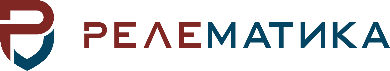 428020, Россия, г. Чебоксары,пр. И. Яковлева, д. 1.тел./факс: (8352) 24-06-50,e-mail: info@relematika.ruсайт: https//relematika.ruКарта заказаШКАФ ДИФФЕРЕНЦИАЛЬНО-ФАЗНОЙ ЗАЩИТЫ С ФУНКЦИЕЙ КСЗ ЛИНИЙ 110-220 кВ«Ш2600 04.56Х»ЗаказчикКонтактное лицоТелефон, E-mailОбъект установкиШ2600 04.561Шкаф дифференциально-фазной защиты с функцией КСЗ линий 110-220 кВ с одним выключателем на присоединение, в составе:А1: устройство ДФЗ с функцией КСЗ линий 110-220 кВ Ш2600 04.562Шкаф дифференциально-фазной защиты с функцией КСЗ линий 110-220 кВ для первичных схем подстанций с двумя выключателями на присоединение/с двойной системой шин и обходным выключателем/с ремонтной перемычкой, в составе:А1: устройство ДФЗ с функцией КСЗ линий 110-220 кВСхема распределительного устройства подстанции 110-220 кВНоминальное напряжение оперативного токаЦепи переменного тока (фазные токи)Цепи переменного тока 3I0 параллельной линии (для функции ОМП)А113 функциональных клавишФункциональные клавиши могут использоваться как оперативные кнопки или как оперативные переключателиДисплей алфавитно-цифровой (шесть строк по 21 символу) Функциональные клавиши могут использоваться как оперативные кнопки или как оперативные переключателиДисплей алфавитно-цифровой (шесть строк по 21 символу) Функциональные клавиши могут использоваться как оперативные кнопки или как оперативные переключателиДисплей алфавитно-цифровой (шесть строк по 21 символу) ХТ1, ХТ2 (Порты Ethernet) МЭК 61850-8-1 MMS МЭК 61850-8-1 GOOSE МЭК 60870-5-104 Modbus-TCPХТ4, ХТ5 (Порты RS-485/ВОЛС) МЭК 60870-5-103 Modbus-RTU/ASCII МЭК 60870-5-101Тип металлоконструкции и габаритные размеры * (высота х ширина х глубина)Тип металлоконструкции и габаритные размеры * (высота х ширина х глубина)Высота цоколя (высота шкафа увеличивается на высоту цоколя)Высота цоколя (высота шкафа увеличивается на высоту цоколя)Высота и расположение козырька для диспетчерского наименования(высота шкафа увеличивается на высоту козырька)Высота и расположение козырька для диспетчерского наименования(высота шкафа увеличивается на высоту козырька)Обслуживание шкафа (Двустороннее или Одностороннее) **Обслуживание шкафа (Двустороннее или Одностороннее) **Двустороннее обслуживаниеПередняя дверьДвустороннее обслуживаниеЗадняя дверьОдностороннее обслуживаниеПередняя дверьПодвод кабеляПодвод кабеля* Возможность изготовления шкафов с иными габаритными размерами необходимо согласовать с ООО «Релематика».** При двустороннем обслуживании доступ с обеих сторон шкафа через переднюю и заднюю двери, при одностороннем обслуживании доступ с передней стороны шкафа, вместо задней двери стенка.     По умолчанию цвет шкафа и козырька – RAL 7035, цвет цоколя – RAL 7021. Иное цветовое исполнение необходимо указать в п. «Дополнительные требования» карты заказа.* Возможность изготовления шкафов с иными габаритными размерами необходимо согласовать с ООО «Релематика».** При двустороннем обслуживании доступ с обеих сторон шкафа через переднюю и заднюю двери, при одностороннем обслуживании доступ с передней стороны шкафа, вместо задней двери стенка.     По умолчанию цвет шкафа и козырька – RAL 7035, цвет цоколя – RAL 7021. Иное цветовое исполнение необходимо указать в п. «Дополнительные требования» карты заказа.* Возможность изготовления шкафов с иными габаритными размерами необходимо согласовать с ООО «Релематика».** При двустороннем обслуживании доступ с обеих сторон шкафа через переднюю и заднюю двери, при одностороннем обслуживании доступ с передней стороны шкафа, вместо задней двери стенка.     По умолчанию цвет шкафа и козырька – RAL 7035, цвет цоколя – RAL 7021. Иное цветовое исполнение необходимо указать в п. «Дополнительные требования» карты заказа.Тип приемопередатчика сигналов ВЧ-защит (НЕ входит в комплект поставки) Блоки испытательныеКлеммы Степень защиты шкафаКлиматическое исполнение и категория размещенияНоутбук (при заказе оговорить конфигурацию)Сумка для ноутбукаРазработчик проектаЗаказчикПодпись